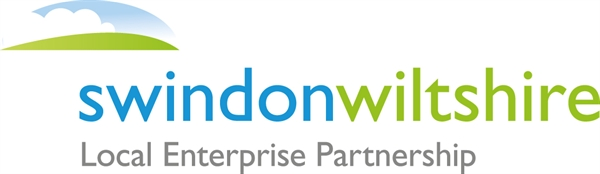 Role ProfileContent & Engagement Manager - £27,000 - £31,000 doeFixed term, 12-month contractReporting to: Business Development ManagerAbout Swindon and Wiltshire Local Enterprise Partnership (SWLEP)The Swindon and Wiltshire Local Enterprise Partnership is a partnership between Swindon Borough Council, Wiltshire Council, local businesses and SWLEP itself. Our role is to undertake activities that will drive economic growth and job creation.  As part of the UK’s Industrial Strategy, the SWLEP, together with its partners, has created a Local Industrial Strategy which sets out ambitious plans for the future of Wiltshire.  It aims to build on the unique features of the area to support the development of the Wiltshire economy over the next ten to fifteen years.  It addresses both local challenges and those outlined, in order to improve the productivity/output of Swindon and Wiltshire and ensure that all communities contribute to, and benefit from, higher productivity. About the Business Cyber Centre (BCC) The Swindon and Wiltshire Local Enterprise Partnership (SWLEP) was awarded £9.7m from the Getting Building Fund, a £900m Central Government (BEIS) fund to deliver jobs, skills and infrastructure across the country. These funds will deliver three key science and innovation projects in the cyber, health and digital technologies sector. The Business Cyber Centre will be delivered by SWLEP and we are looking to recruit an ambitious and experienced Content and Engagement Manager to help us establish, mobilise and grow the centre, building on local and national stakeholders already engaged.The BCC will be a triple helix partnership of public, academic and industry in a centre of excellence in Chippenham (Wiltshire) focused on developing solutions for businesses of all sizes in the cyber security market. The BCC will be business-led and designed to meet the cyber-security requirements of UK and international businesses and have three distinct elements: Cyber skills academy: an accessible knowledge base available to businesses on the campus. Skilled staff will offer ready assistance and training to employees and students.  Cyber accelerator: this facility will help emerging firms develop by providing targeted business support alongside office space. Cyber Emergency Response Team: a new, commercially run unit to advise on cyber related threat and risk assessments to UK companies, identifying gaps in security and operational resilience. These combined elements will provide a broad base of capability to support the growth of start-up cyber companies and bring new security products to the market, while providing skills development to narrow the UK cyber skills gap.